Form for MNPS Indoor EventInformation for listing presentations, meetings, conferences, plant sales, 
and other events on the Maryland Native Plant Society (MNPS) webpage 
(Use other form for field trips and outside workshops)Please send completed form to fieldtrips@mdflora.org and/or MNPS member coordinating event with you.Note: Photos from events are welcome.**	Required	+	Recommended	-	Optional**	Today’s Date: _____**	Event Date(s): _____**	Start and End Times: _____**	Event Title: _____**	Event Description: _____**	Full Name(s) of Speaker(s): _____**	Speaker(s) bio (insert here or attach separately): _____**	Speaker(s) Contact Information for MNPS Purposes (i.e., email, mobile phone, landline if available): _____**	Sponsoring Organization(s), if any: _____**	Type of Location: (i.e., in-person, hybrid, or online only): _____**	Full Name of Event Coordinator, if different from Speaker(s): _____**	Coordinator Contact Information for MNPS Purposes, if different from speaker(s) (i.e., email, mobile phone, landline if available): _____**	Request for MNPS to Arrange/Reserve Physical Location, if in-person or hybrid (Yes/No): _____**	General Physical Location to include in Announcement, if in-person or hybrid and location arranged by speaker(s)/coordinator(s): _____**	Exact Address or GPS Coordinates for Meeting Location, if in-person or hybrid and location arranged by speaker(s)/coordinator(s) (emailed only to registrants): _____**	Directions to Meeting Location (emailed only to registrants): _____**	Registration Requirement (Yes/No): _____+	Registrant Maximum (none or number of participants): _____+	Cancellation Policy: _____+	Registration Deadline, if any: _____-	Handouts or Web Links: _____-	Items for Participants to Bring (e.g., hand lens): _____-	Parking Instructions (e.g., limited parking, so carpool, if possible; cars on roadside often ticketed): _____-	Additional Instructions or Information: _____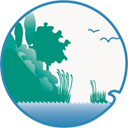 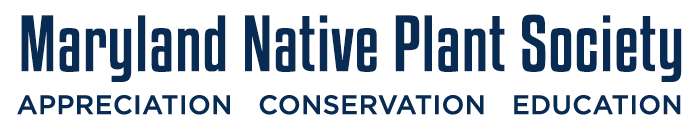 